Szent Imre Katolikus Óvoda és Általános Iskola	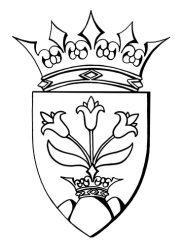 H-6000 Kecskemét, Szent Imre utca 9.			Tel.:76/505-736; 76/505-737   E-mail cím: iskola@szentimre-kmet.hu		OM szám: 200 702Tájékoztatóa Szent Imre Katolikus Óvoda és Általános Iskola2023/2024-as tanévében induló első osztályaiba való jelentkezésrőlA 2023/24-as tanévben induló első osztályokba azoknak a gyerekeknek a jelentkezését várjuk, akik 6. életévüket 2023. augusztus 31. előtt töltik be és 2023 szeptemberében megkezdik az általános iskolai tanulmányaikat.A kitöltött szándéknyilatkozati lapot az iskola e-mail címére küldjék eliskola@szentimre-kmet.hu2023. március 10-ig.A szülők értesítése a szándéknyilatkozat elfogadásáról e-mailben történik: 2023. április elején, beiratkozás előtt.A beiratkozás hivatalos időpontja a 20/2021. (VI.8.) EMMI  rendeletben meghatározott időpont szerint, 2023. április 20-21-én lesz.Iskolánkba szeretettel hívunk minden érdeklődő, értékeinket elfogadó, azok kibontakoztatását segítő családot, városunk egész területéről!Szent Imre Katolikus Óvoda és Általános Iskola	H-6000 Kecskemét, Szent Imre utca 9.			Tel.:76/505-736; 76/505-737   E-mail cím: iskola@szentimre-kmet.hu		OM szám: 200 702SZÁNDÉKNYILATKOZATelső osztályba való előzetes jelentkezésheza 2023/2024-es tanévre** kitöltése nem kötelezőAz intézmény a szándéknyilatkozaton lévő személyes adatokat az adatkezelésre vonatkozó jogszabályok szerint kezeli.Hozzájárulok, hogy a jelentkezési lapon szereplő adatokat az iskola a beiskolázási folyamat során kezelje.																			szülők aláírásaA gyermek neve:Születési helye, ideje:Állandó bejelentett lakóhelye:Melyik óvodába jár?Testvérei száma, kora:Anyja neve:Telefonszáma:E-mail címe:Foglalkozása:**Apja neve:Telefonszáma:E-mail címe:Foglalkozása:**Milyen felekezethez tartoznak?Jelentkezés indoklása:Jelentkezés indoklása: